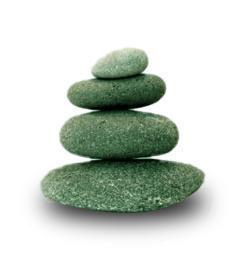 Adult CardiothoracicAnesthesiology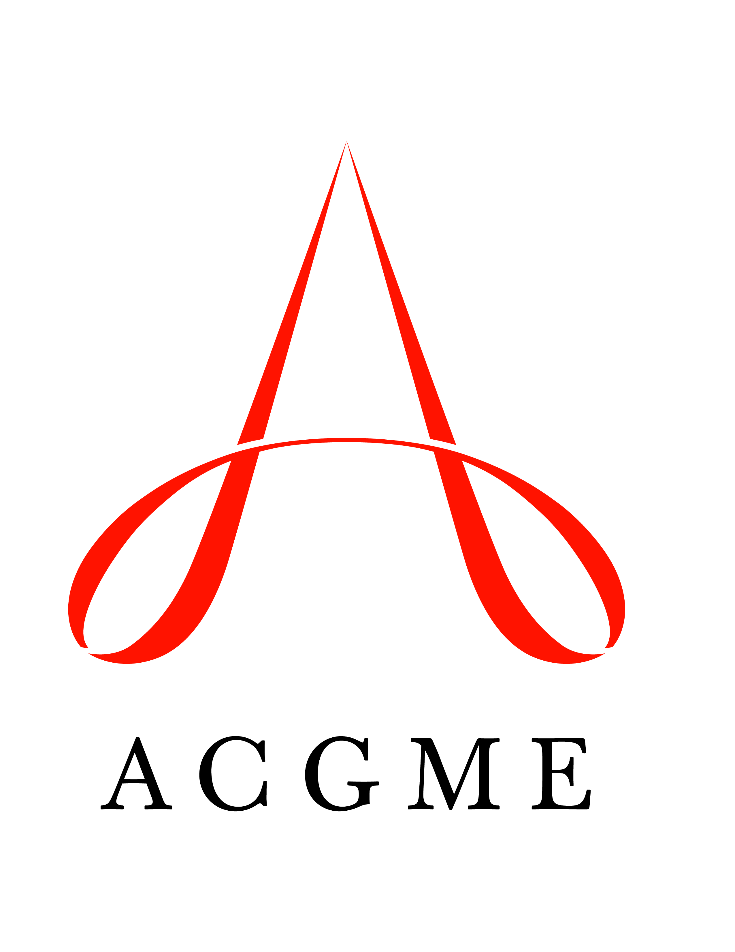 April 2022TABLE OF CONTENTSintroduction	3Patient care	4Peri-Procedural Assessment and Management	4Technical/Procedural Skills: Transesophageal Echocardiography (TEE)	6Technical/Procedural Skills: Fiberoptic Bronchoscopy and Lung Isolation Techniques	8Technical/Procedural Skills: Vascular Access	10Cardiac Procedures Not Involving Extracorporeal Circulation	12Aortic Surgery	14Circulatory Support Transitions	16Medical Knowledge	18Extracorporeal Circulation and Circulatory Assist Device Principles	18Non-Ultrasound-Based Cardiovascular/Pulmonary Imaging and Monitoring	20 Ultrasound-based Imaging and Monitoring	23Cardiovascular/Thoracic Pathophysiology	26Diagnostic and Therapeutic Interventions	27Systems-based practice	29Patient Safety and Quality Improvement	29System Navigation for Patient-Centered Care	31Physician Role in Health Care Systems	33practice-based learning and improvement	35Evidence-Based and Informed Practice	35Reflective Practice and Commitment to Personal Growth	37professionalism	39Professional Behavior and Ethical Principles	39Accountability/Conscientiousness	42Well-Being	44interpersonal and communication skills	46Patient- and Family-Centered Communication	46Interprofessional and Team Communication	48Communication within Health Care Systems	50Mapping of 1.0 to 2.0	52Milestones resources	54Milestones Supplemental GuideThis document provides additional guidance and examples for the Adult Cardiothoracic Anesthesiology Milestones. This is not designed to indicate any specific requirements for each level, but to provide insight into the thinking of the Milestone Work Group.Included in this document is the intent of each Milestone and examples of what a Clinical Competency Committee (CCC) might expect to be observed/assessed at each level. Also included are suggested assessment models and tools for each subcompetency, references, and other useful information.Review this guide with the CCC and faculty members. As the program develops a shared mental model of the Milestones, consider creating an individualized guide (Supplemental Guide Template available) with institution/program-specific examples, assessment tools used by the program, and curricular components.Additional tools and references, including the Milestones Guidebook, Clinical Competency Committee Guidebook, and Milestones Guidebook for Residents and Fellows, are available on the Resources page of the Milestones section of the ACGME website.To help programs transition to the new version of the Milestones, the ACGME has mapped the original Milestones 1.0 to the new Milestones 2.0. Indicated below are where the subcompetencies are similar between versions. These are not exact matches but are areas that include similar elements. Not all subcompetencies map between versions. Inclusion or exclusion of any subcompetency does not change the educational value or impact on curriculum or assessment.Available Milestones Resources   Milestones 2.0: Assessment, Implementation, and Clinical Competency Committees Supplement, 2021 - https://meridian.allenpress.com/jgme/issue/13/2s  Milestones Guidebooks: https://www.acgme.org/milestones/resources/   Assessment Guidebook   Clinical Competency Committee Guidebook  Clinical Competency Committee Guidebook Executive Summaries  Implementation Guidebook  Milestones Guidebook   Milestones Guidebook for Residents and Fellows: https://www.acgme.org/residents-and-fellows/the-acgme-for-residents-and-fellows/   Milestones Guidebook for Residents and Fellows  Milestones Guidebook for Residents and Fellows Presentation  Milestones 2.0 Guide Sheet for Residents and Fellows  Milestones Research and Reports: https://www.acgme.org/milestones/research/   Milestones National Report, updated each fall   Milestones Predictive Probability Report, updated each fall Milestones Bibliography, updated twice each year  Developing Faculty Competencies in Assessment courses - https://www.acgme.org/meetings-and-educational-activities/courses-and-workshops/developing-faculty-competencies-in-assessment/   Assessment Tool: Direct Observation of Clinical Care (DOCC) - https://dl.acgme.org/pages/assessment  Assessment Tool: Teamwork Effectiveness Assessment Module (TEAM) - https://team.acgme.org/  Improving Assessment Using Direct Observation Toolkit - https://dl.acgme.org/pages/acgme-faculty-development-toolkit-improving-assessment-using-direct-observation  Remediation Toolkit - https://dl.acgme.org/courses/acgme-remediation-toolkit  Learn at ACGME has several courses on Assessment and Milestones - https://dl.acgme.org/  Assessment Tool: Direct Observation of Clinical Care (DOCC) - https://dl.acgme.org/pages/assessmentAssessment Tool: Teamwork Effectiveness Assessment Module (TEAM) - https://dl.acgme.org/pages/assessment Learn at ACGME has several courses on Assessment and Milestones - https://dl.acgme.org/Patient Care 1: Peri-Procedural Assessment and ManagementOverall Intent: To evaluate, manage and optimize pre-existing medical conditions; engage the patient and significant family members in discussing the options for peri-operative care; consult and communicate with multispecialty teams to address additional patient evaluation and carePatient Care 1: Peri-Procedural Assessment and ManagementOverall Intent: To evaluate, manage and optimize pre-existing medical conditions; engage the patient and significant family members in discussing the options for peri-operative care; consult and communicate with multispecialty teams to address additional patient evaluation and careMilestonesExamplesLevel 1 Performs pre-procedural evaluation of patients with common cardiothoracic diseaseIdentifies the components of a pain management plan for patients undergoing cardiothoracic surgeryPerforms pre-operative assessment of a patient scheduled for a routine elective coronary artery bypass graft (CABG)Discusses the findings of the pre-operative evaluation with the attending cardiac anesthesiologist and makes suggestions for patient careDescribes the need for opioid and/or non-opioid analgesics and the use of regional anesthesia/peripheral nerve blocks as part of a multimodal analgesia pain management planLevel 2 Performs pre-procedural evaluation of patients with complex and less common cardiothoracic diseaseImplements a simple peri-operative pain management plan Performs pre-operative assessment of a patient with aortic stenosis and reduced left ventricular ejection fraction who is scheduled for CABG surgeryDiscusses the findings of the pre-operative evaluation with the attending cardiac anesthesiologist and makes suggestions for patient careDescribes a systematic approach for peri-operative pain management, including the risks and benefits of opioid analgesics, non-opioid analgesics, and regional anesthesia/peripheral nerve blocksLevel 3 Performs and interprets the pre-procedural evaluation and makes recommendations for optimization of patients with complex and less common cardiothoracic diseaseIdentifies patients with a history of chronic pain who require a modified peri-operative pain management planPerforms pre-operative assessment of a patient with corrected tetralogy of Fallot who is scheduled for a nephrectomy and makes recommendations for peri-operative management; evaluates a Jehovah’s Witness scheduled for transcatheter endovascular aortic repair (TEVAR) and recommends options for management of surgical blood lossDocuments the patient’s pre-operative opioid analgesic regimen in Morphine Equivalent Daily Dose (MEDD) and anticipates the patient’s potential increased analgesic and opioid requirements due to their long-term use of opioidsLevel 4 Serves as the consultant anesthesiologist in pre-procedural careImplements the anesthetic plan for patients with complex pain history and polypharmacy Esophageal laceration management following a transesophageal echocardiography (TEE) examIdentifies patients who are candidates for early tracheal extubation and recommends management with appropriate rationaleDevelops a peri-operative pain management protocol to facilitate early tracheal extubation of cardiac surgery patients and improve patient outcomesUses enhanced recovery after cardiac surgery protocols to minimize the use and requirement of opioid analgesics following a CABGContacts the patient’s chronic pain management physician and discusses the risks/benefits of pre-operative opioid reduction to reduce peri-operative opioid requirements; continues prescribed sustained release opioid analgesics during the peri-operative period; implements opioid withdrawal mitigation strategiesLevel 5 Leads the interprofessional care team in the peri-operative management of patients with complex and less common cardiac conditions for cardiac and non-cardiac surgeryIn collaboration with other specialists, develops protocols for multimodal analgesia plan for patients with a complex pain history and substance use disorder (SUD)Leads the Clinic for Peri-Operative Care, obtains appropriate consults and develops best practices to optimize patients and improve patient outcomesServes on a multidisciplinary task force to develop multimodal analgesia protocols for patients with complex pain and substance use disorder and conducts outcome studies to determine the effectiveness of the protocolsAssessment Models or ToolsCase discussionDirect observationMedical record (chart) auditSimulationCurriculum Mapping Notes or ResourcesAmerican Society of Anesthesiologists, Basic Standards for Preanesthesia Care. https://www.asahq.org/standards-and-guidelines/basic-standards-for-preanesthesia-care. Accessed 2020.American Society of Anesthesiologists, Standards for Postanesthesia Care. https://www.asahq.org/standards-and-guidelines/standards-for-postanesthesia-care. Accessed 2019.Centers for Disease Control and Prevention (CDC). Guidelines Resources. https://www.cdc.gov/drugoverdose/prescribing/resources.html. Accessed 2020.Edwards DA, Hedrick TL, Jayaram J, et al. American Society for Enhanced Recovery and Perioperative Quality Initiative joint consensus statement on perioperative management of patients on preoperative opioid therapy. Anesth Analg. 2019;129(2):553‐566. doi:10.1213/ANE.0000000000004018.Enhanced Recovery After Cardiac Surgery Society (ERAS) . List of Guidelines https://www.erascardiac.org/recommendations/expert-recommendations.MD CALC. Morphine Milligram Equivalents (MME) Calculator. https://www.mdcalc.com/morphine-milligram-equivalents-mme-calculator. Accessed 2020.Patient Care 2: Technical/Procedural Skills - Transesophageal Echocardiography (TEE)Overall Intent: To independently perform and interpret an advanced diagnostic transesophageal echocardiogram Patient Care 2: Technical/Procedural Skills - Transesophageal Echocardiography (TEE)Overall Intent: To independently perform and interpret an advanced diagnostic transesophageal echocardiogram MilestonesExamplesLevel 1 Acquires a basic TEE exam using basic ultrasound modalitiesIdentifies normal anatomy and basic pathology on TEE imagingPerforms a basic echocardiographic exam using two dimensions, , color, M mode, and DopplerPlaces a TEE probe atraumaticallyRecognizes normal anatomy in all comprehensive viewsLevel 2 Acquires a comprehensive 2D TEE exam, with assistancePerforms broad quantification of TEE imagingObtains TEE images with optimal windows but requires assistance for image optimization when the echocardiographic windows are suboptimalGrades and quantifies left ventricular ejection fraction (LVEF)Identifies and quantifies wall motion abnormalitiesApplies basic knowledge of ultrasound physics and knobology to optimize echocardiographic imageLevel 3 Acquires a comprehensive 2D TEE examPerforms and interprets a comprehensive quantified TEE examApplies objective criteria to grade severity of mitral regurgitationDistinguishes between actual structural anomalies and artifactLevel 4 Acquires a comprehensive TEE exam, including use of advanced modalitiesIntegrates TEE exam to guide standard surgical decision-making and clinical carePerforms three-dimensional echocardiography examProvides the anatomical description of mitral valve pathologyAssesses suitability of mitral valve for repairLevel 5 Serves as a departmental resource for challenging TEE examsIntegrates TEE exam within clinical context and existing patient data to guide complex surgical decision-making and clinical careProvides echocardiographic guidance for minimally invasive mitral valve repairPerforms a rapid diagnostic echocardiographic assessment to identify cause of hemodynamic instabilityAssessment Models or ToolsDirect observationReviewing echocardiogram examsReviewing echocardiogram reportsCurriculum Mapping Notes or ResourcesHahn RT, Abraham T, Adams MS: Guidelines for performing a comprehensive transesophageal echocardiographic examination: recommendations from the American Society of Echocardiography. Journal of the American Society of Echocardiography and The Society of Cardiovascular Anesthesiologists. http://dx.doi.org/10.1016/j.echo.2013.07.009009009Patient Care 3: Technical/Procedural Skills - Fiberoptic Bronchoscopy and Lung Isolation TechniquesOverall Intent: To independently perform a comprehensive fiberoptic bronchoscopic exam; use fiberoptic bronchoscopy to identify and manage airway pathology and troubleshoot lung isolationPatient Care 3: Technical/Procedural Skills - Fiberoptic Bronchoscopy and Lung Isolation TechniquesOverall Intent: To independently perform a comprehensive fiberoptic bronchoscopic exam; use fiberoptic bronchoscopy to identify and manage airway pathology and troubleshoot lung isolationMilestonesExamplesLevel 1 Performs a basic bronchoscopic exam and identifies the anatomyEstablishes lung isolation in standard situationsIdentifies secretions, mucus plugCleans airway by aspiration of secretionsIdentifies the tracheobronchial tree structures including the subsegmental bronchiPlaces a bronchial blockerLevel 2 Performs a bronchoscopic exam and identifies complex anatomy and basic pathologyEstablishes lung isolation in standard situations and troubleshoots problemsUses fiberoptic bronchoscopy to position double lumen tube (right and left sided double lumen tube)Identifies tracheal stenosis with fiberoptic bronchoscopyUses fiberoptic bronchoscopy to reposition a double lumen tube when displaced during surgeryLevel 3 Performs bronchoscopic evaluation to diagnose and manage airway pathologyManages complex lung isolation, with assistanceCleans the airway using suction and lavageUses fiberoptic bronchoscopy to select the appropriate size endotracheal tube in a patient with tracheal stenosisIdentifies tumor invasion during initial fiberoptic bronchoscopy screening and selects an appropriate lung isolation deviceLevel 4 Advises and supervises others with bronchoscopy in routine clinical situationsManages complex lung isolation using multiple modalitiesTeaches residents how to perform fiberoptic bronchoscopyIndependently uses a systematic approach for troubleshooting hypoxemiaManages successful lung isolation in a patient with severe hemoptysisPerforms lung isolation in a patient with laryngectomyLevel 5 Advises and supervises others with difficult bronchoscopy in complex clinical situationsAdvises and supervises others with complex lung isolation strategiesSuggests alternative methods of lung isolation when routine methods fail or are contraindicatedTroubleshoots difficult placement of a left-sided double lumen tube in a patient with a descending thoracic aortic aneurysmAssessment Models or ToolsCase discussionDirect observationSimulationWritten examCurriculum Mapping Notes or ResourcesJaeger JM, Titus BJ, Blank RS: Essential airway anatomy and physiology of the respiratory system and pulmonary circulation. In: Slinger PD, ed. Principles and Practice of Anesthesia for Thoracic Surgery, 2nd ed. New York: Springer Science and Business Media, Inc.; 2019, 65-92.Schisler T and Loehser J: Clinical management of one-lung ventilation. In: Slinger PD, ed. Principles and Practice of Anesthesia for Thoracic Surgery, 2nd ed. New York: Springer Science and Business Media, Inc.; 2019, 107-129.Patient Care 4: Technical/Procedural Skills - Vascular AccessOverall Intent: To demonstrate proficiency in placement of vascular access catheters and in using of ultrasound for vascular access proceduresPatient Care 4: Technical/Procedural Skills - Vascular AccessOverall Intent: To demonstrate proficiency in placement of vascular access catheters and in using of ultrasound for vascular access proceduresMilestonesExamplesLevel 1 Performs basic radial artery cannulationproceduresPerforms basic right internal jugular central venous cannulationproceduresIdentifies relevant vascular access anatomy and uses ultrasound in vascular access proceduresIndependently describes applicable anatomy, procures and prepares appropriate equipment, demonstrates proper patient positioning and sterile technique, and secures and labels lines mitigating improper use and dislodgementSelects appropriate ultrasound probe, correctly identifies relevant vascular anatomy and surrounding structures, uses image for real-time needle guidanceLevel 2 Performs complex radial artery cannulationproceduresPerforms complex right internal jugular central venous cannulationproceduresInterprets ultrasound to optimize technique and reduce complications in vascular access proceduresAnticipates challenging arterial catheterization in a patient with a heavily calcified, tortuous radial artery by selecting a micropuncture cannulation kitAnticipates challenges during arterial cannulation in a patient who had prior radial access for cardiac catheterizationSafely inserts a right internal jugular central venous catheter in a patient with respirophasic collapse of their central veinsRescues a failed right internal jugular venous cannulation by a more junior provider and uses the same right internal jugular approachOptimizes ultrasound settings and scanning technique to visualize exact needle tip position during vascular access procedures with sterile technique, and recognizes when the needle imaging may be foreshortened or inaccurateLevel 3 Performs arterial cannulation at various locations (e.g., femoral, axillary)Performs central venous cannulation at various locations (e.g., subclavian, left internal jugular, femoral)Independently conducts and interprets complex vascular access ultrasound(e.g., intravenous)Recognizes appropriate time to move away from radial artery cannulation to an alternate site, while understanding risks and potential complications of doing soSuccessfully cannulates femoral artery after failed bilateral upper extremity arterial access using sterile technique in a safe and efficient mannerRecognizes appropriate time to move away from right internal jugular (RIJ) access site to an alternate siteSuccessfully cannulates left internal jugular vein in a patient with an established right internal jugular hemodialysis catheterIdentifies the presence of valves, intravascular thrombi and hematomas during routine vascular access ultrasound and selects an appropriate alternative site for cannulation Knows alternative methods to confirm venous accessLevel 4 Performs complex arterial cannulation at various locations(e.g., femoral, axillary)Performs complex central venouscannulation at various locations (e.g., subclavian, left internal jugular, femoral)Advises and supervises others with ultrasound for vascular accessSafely establishes appropriate invasive arterial pressure monitoring in a patient with an extensive aortic dissectionSuccessfully establishes arterial access in a patient with extensive arteriovenous fistulas for hemodialysis access in all extremities, safely and efficientlyRecognizes signs of a previously undiagnosed persistent left superior vena cava during left internal jugular central venous catheter insertionRecognizes abnormal resistance to wire passage during subclavian central venous cannulation may be due to venous stenosis from a prior cardiac implantable electronic deviceTeaches a more junior provider during ultrasound-guided central venous catheterizationLevel 5 Serves as a departmental resource for challenging arterial cannulation proceduresServes as a departmental resource for challenging central venous cannulation proceduresServes as a departmental resource for challenging vascular access ultrasoundAssists colleagues in arterial access during complicated line placement outside of the cardiothoracic operating room settingAssists colleagues in central venous access during complicated line placement outside of the cardiothoracic operating room settingAssists colleagues in identifying safe cannulation access sites during complicated line placement outside of the cardiothoracic operating room settingCoaches and teaches residents and faculty members on vascular access ultrasound techniquesAssessment Models or ToolsDirect observationQuality improvement auditSimulationCurriculum Mapping Notes or ResourcesNo author. Practice guidelines for central venous access 2020: An updated report by the American Society of Anesthesiologists Task Force on Central Venous Access. Anesthesiology 2020; 132:8-43. https://doi.org/10.1097/ALN.0000000000002864.Nuttall G, Burckhardt J, Hadley A, Kane S, Kor D, Marienau MS, Schroeder DR, Handlogten K, Wilson G, Oliver WC. Surgical and patient risk factors for severe arterial line complications in adults. Anesthesiology. 2016 Mar;124(3):590-7. doi: 10.1097/ALN.0000000000000967. PMID: 26640979.Patient Care 5: Cardiac Procedures not Involving Extracorporeal CirculationOverall Intent: To evaluate and manage patients undergoing structural and electrophysiologic cardiac interventions; to apply knowledge of specific echocardiographic assessment in real time to guide structural cardiac proceduresPatient Care 5: Cardiac Procedures not Involving Extracorporeal CirculationOverall Intent: To evaluate and manage patients undergoing structural and electrophysiologic cardiac interventions; to apply knowledge of specific echocardiographic assessment in real time to guide structural cardiac proceduresMilestonesExamplesLevel 1 Demonstrates a basic understanding of catheter-based structural heart procedures, including electrophysiology proceduresIdentifies abnormal echocardiographic findings commonly treated with transcatheter interventionsDescribes the indications for left atrial appendage occlusion devicesRecognizes the potential for tamponade in a patient undergoing an ablation for atrial fibrillationRecognizes significant mitral valve pathology in high-risk patients who are referred for mitral edge-to-edge repairLevel 2 Creates an appropriate care plan for a patient presenting for catheter-based structural heart/electrophysiology interventionsPerforms qualitative and quantitative echocardiographic assessment of pathology for transcatheter proceduresDescribes the key characteristics differentiating balloon-expandable and self-expanding transcatheter aortic valve implantsAnticipates the need for post-procedural pacing in patients receiving self-expanding transcatheter aortic valve implantsUnderstands and interprets the necessary images and calculations used to guide the successful performance of transcatheter mitral edge-to-edge repairLevel 3 Manages patient pathophysiology and anesthetic support for transcatheter proceduresDescribes the necessary echocardiographic support for the technical aspects of the catheter- based procedure and predictors for successful transcatheter proceduresDetermines need for sedation versus general anesthesia with a secure airway for a transaortic valve replacement (TAVR) procedure based on surgical approach and patient comorbiditiesCommunicates the echocardiographic features for suboptimal device placement in an undergoing mitral edge-to-edge repairLevel 4 Responds to intra-operative events/complications specifically associated with a given catheter structural heart intervention/advanced electrophysiology procedureAssesses (interprets) echocardiographic imaging relevant to the transcatheter procedureRecognizes the clinical signs of intra-operative tamponade during an atrial fibrillation ablation procedure and initiates resuscitationRecognizes deviations from the expected hemodynamic recovery following rapid pacing and TAVR deployment and promptly initiates resuscitation as indicatedIdentifies the presence of residual moderate mitral regurgitation following placement of a mitral edge-to-edge repair device and assess for suitability of a second device placementLevel 5 Consults with multidisciplinary teams for selection and peri-operative planning for patients undergoing structural heart intervention (e.g., transcatheter aortic valve insertions, mitral valve clipping)Utilizes intra-operative echocardiography to guide and lead catheter- based procedures (e.g., advising on device deployment)Participates in collaborative heart valve team discussion during the planning phase of a complex transcatheter valve repairPerforms intra-operative echocardiographic guidance, communicates real-time findings to proceduralists to optimize device approach/trajectory, and assesses for successful placementAssessment Models or ToolsDirect observationMultisource feedbackSimulationCurriculum Mapping Notes or ResourcesHahn RT, Saric M, Faletra FF, Garg R, Gillam LD, Horton K, Khalique O, Little SH, Mackensen GB, Oh J, Quader N, Safi L, Scalia GM, Lang RM. Recommended standards for the performance of transesophageal echocardiographic screening for structural heart intervention: From the American Society of Echocardiography. J Am Soc Echocardiogr. 2021 Jul 17:S0894-7317(21)00594-0. doi: 10.1016/j.echo.2021.07.006. PMID: 34280494.Nicoara A, Skubas N, Ad N, Finley A, Hahn RT, Mahmood F, Mankad S, Nyman CB, Pagani F, Porter TR, Rehfeldt K, Stone M, Taylor B, Vegas A, Zimmerman KG, Zoghbi WA, Swaminathan M. Guidelines for the use of transesophageal echocardiography to assist with surgical decision-making in the operating room: a surgery-based approach: from the American Society of Echocardiography in collaboration with the Society of Cardiovascular Anesthesiologists and the Society of Thoracic Surgeons. J Am Soc Echocardiogr. 2020 Jun;33(6):692-734. doi: 10.1016/j.echo.2020.03.002. Erratum in: J Am Soc Echocardiogr. 2020 Nov;33(11):1426. PMID: 32503709.Wu IY, Barajas MB, Hahn RT. The MitraClip procedure-A comprehensive review for the cardiac anesthesiologist. J Cardiothorac Vasc Anesth. 2018 Dec;32(6):2746-2759. doi: 10.1053/j.jvca.2018.05.020. Epub 2018 Sep 27. PMID: 30268642.Patient Care 6: Aortic SurgeryOverall Intent: To evaluate and manage patients undergoing aortic surgical interventionsPatient Care 6: Aortic SurgeryOverall Intent: To evaluate and manage patients undergoing aortic surgical interventionsMilestonesExamplesLevel 1 Demonstrates appropriate hemodynamic management of acute and chronic aortic pathologyIdentifies the need for and basic components of spinal cord and cerebral protection during aortic surgeryIdentifies the potential of coagulopathy during aortic surgeryProvides appropriate pharmacological interventions such anti-impulse therapy versus vasopressor/inotropic support during acute and chronic aortic surgical conditionsDescribes the purpose of neuromonitoring such as cerebral oximetry or electroencephalogram (EEG)Explains the principles behind spinal cord perfusion and cerebral spinal fluid drainageDiscusses with staff members the appropriateness of obtaining coagulation studies intra-operatively to guide coagulopathy managementLevel 2 Creates an appropriate anesthetic plan for both endovascular and open aortic surgical interventionsIdentifies the specific indicators for risk to spinal cord perfusion and cerebral ischemia during endovascular and open aortic surgical proceduresUnderstands utilization of laboratory data in diagnosing coagulopathy during aortic surgeryPresents appropriate anesthetic plans for open aortic procedures including management during hypothermic circulatory arrestPresents an appropriate plan for endovascular aortic procedures including spinal cord perfusion optimization and end organ protection Recognizes patients at risk for post-operative renal dysfunctionRecognizes patients at risk for post-procedural paraplegiaRecognizes patients at risk for post-procedural cerebral injuryOrders coagulations studies and identifies coagulopathyLevel 3 Manages the intra-operative care of aortic surgical patients for open and endovascular aortic surgical proceduresIntegrates neuromonitoring and spinal cord perfusion techniques into patient care during open and endovascular aortic surgeriesManages peri-operative coagulopathy by integrating laboratory data and appropriate therapyInduces anesthesia while maintaining appropriate hemodynamic goalsManages intraoperative hemodynamic changes within appropriate goalsUses available neuromonitoring data (cerebral oximeter, EEG, etc)Uses spinal cord protection strategies including cerebral spinal fluid drainageAnalyzes coagulation study results and initiates appropriate correction of coagulopathyLevel 4 Manages the intra-operative care of complex aortic surgical patients, including anesthetic planningAnalyzes neuromonitoring information and spinal cord perfusion optimization to manage peri-operative ischemic events during aortic surgeryManages coagulopathy during aortic surgery with goal-directed therapy, and utilizes progressive therapies, such as concentrates, during aortic surgeryInduces hemodynamically unstable aortic surgical patients and initiates therapies to maintain hemodynamic goals appropriate for organ perfusionRecognizes that cerebral oximetry or EEG values are unfavorable and implements changes to improve cerebral perfusion Recognizes indicators of decreased spinal cord perfusion and implements spinal cord protection optimization techniquesRecognizes challenges to routine treatment of coagulopathy and appropriately recommends factor concentratesLevel 5 Consults for multidisciplinary peri-operative best practices for management of aortic surgical patientsContributes to planning and utilizing advanced techniques to prevent spinal and cerebral protection during aortic surgeryCreates protocols for goal directed management of coagulopathy and transfusion during aortic surgeryContributes evidence-based guidance for best practice guidelines for aortic surgeryActs as a consultant regarding perfusion adjuncts for neuroprotection when indicatedActs as a consultant regarding strategies for cord perfusion optimization Contributes evidence-based guidance for best practice guidelines for coagulopathy during aortic surgeryAssessment Models or ToolsDirect observationMultisource feedbackCurriculum Mapping Notes or ResourcesAnton JK, Herald KJ. Anesthetic management of open thoracoabdominal aortic aneurysm repair. Int Anesthesiol Clin. 2016 Spring;54(2):76-101.Cheruku S, Huang N, Meinhardt K and Aguirre M. Anesthetic management for endovascular repair of the thoracic aorta. Anesthesiol Clin 2019 Dec;37(4):593-607.Miller LK, Pael VI, Wagener G. Spinal Cord protection for Thoracoabdominal Aortic Surgery. J Cardiothrac Vasc Anesth. 2021 Jun 26:S1053-0770(21)00530-9Patel P, Augoustides J, Pantin E, Cheung A. Thoracic aorta. Kaplan's Cardiac Anesthesia: For Cardiac and Noncardiac Surgery, 7th Edition. 2016; chapter 23, 834-82.Patient Care 7: Circulatory Support TransitionsOverall Intent: To evaluate and manage patients undergoing circulatory support transitions (e.g., initiation or weaning from extracorporeal membrane oxygenation (ECMO))Patient Care 7: Circulatory Support TransitionsOverall Intent: To evaluate and manage patients undergoing circulatory support transitions (e.g., initiation or weaning from extracorporeal membrane oxygenation (ECMO))MilestonesExamplesLevel 1 Discusses the basic principles and indications for cardiopulmonary bypass (CPB)Discusses the basic principles and indications for circulatory assist devices Describes components and function of the CPB machineExplains when CPB is required for cardiac surgery Describes how ECMO differs from CPBDiscusses veno-arterial verses veno-venous ECMO and indicationsDiscusses the principles of and indications for mechanical circulatory support devicesLevel 2 Guides a patient on and off CPB with assistanceUses available hemodynamic data to guide a patient on and off circulatory assist devices, with assistanceAppropriately manages hemodynamic goals during aortic cannulationUses the pre-CPB separation checklistWith the assistance of staff members, guides cardiac volume status and decreasing CPB flowsIntegrates mean arterial pressure, central venous pressure (CVP) and other intra-cardiac monitoring to guide volume status while initiating or decreasing mechanical circulatory supportLevel 3 Guides a patient on and off routine CPBIntegrates available hemodynamic and echocardiographic data to guide a patient on and off circulatory assist devices, with assistanceGuides perfusion to appropriately increase intra-cardiac volume and decrease CPB flows without staff assistanceInterprets arterial, CVP and pulmonary artery (PA) waveforms along with values to assess volume status and to assess cardiac function during the initiation of cardiac supportLevel 4 Guides a patient on and off complex CPBIntegrates available hemodynamic and echocardiographic data to guide a patient on and off circulatory assist devicesUses echocardiography to assess cardiac function and volume status during initiation and removal of ECMO, CPB, other mechanical circulatory support devices, etc.Guides separation from CPB and appropriately manages hemodynamic instability (initiates vasopressors and inotropes) Uses TEE for appropriate placement of ECMO cannulas and mechanical circulatory support devices  Identifies, manages, and communicates problems with CPBLevel 5 Develops policies with the interdisciplinary team to guide institutional CPB protocolsActs as a consultant for evidence-based practice protocols for CPB, ECMO, and other mechanical support devicesAssessment Models or ToolsDirect observationMultisource feedbackCurriculum Mapping Notes or ResourcesChauhan S, Subin S. Extracorporeal membrane oxygenation, an anesthesiologist's perspective: physiology and principles, part I. Ann Card Anesth.2011;14:218-29Chauhan S, Subin S. Extracorporeal membrane oxygenation - an anesthesiologist's perspective - part II: clinical and technical consideration. Ann Card Anaesth 2012;15:69-82Monaco F, Dr Prima AL, Kim J, et al. Management of challenging cardiopulmonary bypass separation. J Cardiothorac Vasc Anesth. 2020 Jun;34(6):1622-1635.Kaplan J. Kaplan's Cardiac Anesthesia: For Cardiac and Noncardiac Surgery, 7th ed. Philadelphia, PA: Elsevier; 2016.
Note: Focus on chapters 31, 33, and 36.Medical Knowledge 1: Extracorporeal Circulation and Circulatory Assist Device PrinciplesOverall Intent: To thoroughly understand the principles, indications, and uses of extracorporeal circulation and circulatory assist devicesMedical Knowledge 1: Extracorporeal Circulation and Circulatory Assist Device PrinciplesOverall Intent: To thoroughly understand the principles, indications, and uses of extracorporeal circulation and circulatory assist devicesMilestonesExamplesLevel 1 Describes components and physiology of CPBDescribes physiologic effects of intra-aortic balloon counter-pulsationIdentifies the differences in roller pump versus centrifugal pumpUnderstands the cannulation strategy of various cardiac procedures, such as bicaval cannulation for mitral valve repair versus ascending aortic aneurysm repair with antegrade cerebral perfusionArticulates various pathophysiology from cardiopulmonary bypass such as hemodilution and hypothermiaUnderstands the indication for intra-aortic balloon pump in weaning from cardiopulmonary bypass in patients with severely depressed left ventricular functionCorrectly identifies the changes on an arterial line tracing in a patient with intra-aortic balloon pump augmentationLevel 2 Describes components and physiology of extracorporeal circulation and ventricular assist devicesDescribes the components and physiology of percutaneous circulatory assist devicesArticulates the physiologic implications of what changes in the pulsatility index, flow, and power mean in a patient with an implantable left ventricular assist device (LVAD)Describes the various cannulation strategies used in ECMO cannulationArticulates the physiologic benefits of a percutaneous device such as reducing preload and increasing cardiac outputIdentifies the differences between various mechanical circulatory devicesCorrectly identifies the cannulation strategies for the various percutaneous assist devices used in right heart failureLevel 3 Demonstrates knowledge of CPB, extracorporeal membrane oxygenation (ECMO), and ventricular assist device (VAD) management in standard situationsDemonstrates knowledge of percutaneous circulatory assist device management in standard situationsArticulates the physiologic changes that occur while weaning a patient from ECMOUnderstands the meaning and implications of a ramp studyUnderstands the clinical indication for a percutaneous assist device in acute left heart failure or high-risk percutaneous coronary interventionDescribes the benefit of using a mechanical circulatory device (e.g., percutaneous ventricular assist devices) in ventricular tachycardia ablation in a patient with severely depressed left ventricular functionLevel 4 Demonstrates knowledge of CPB, ECMO, and VAD management in atypical situationsDemonstrates knowledge of percutaneous circulatory assist device management in atypical situationsCreates an anesthetic plan involving ECMO for a patient with a large tracheal tumor causing airway compromiseUnderstands the conversion of venous arterial ECMO to an oxygenating percutaneous circulatory assist device in someone with COVID pneumoniaExplains the utility of a percutaneous mechanical circulatory device placement for left ventricle unloading in a patient on venous arterial ECMOLevel 5 Is recognized as a departmental resource in extracorporeal circulationIs recognized as a departmental resource for complex circulatory assist devicesComposes a divisional guide for the indications and contraindications for extracorporeal circulation in acute right heart failureParticipates in a multi-departmental research project exploring patient outcomes in novel circulatory assist devicesAssessment Models or ToolsDirect observationMultisource feedbackSimulationCurriculum Mapping Notes or ResourcesChauhan S, Subin S. Extracorporeal membrane oxygenation, an anesthesiologist's perspective: physiology and principles. part I. Ann Card Anesth. 2011;14:218-29.Sidebotham D. Venovenous extracorporeal membrane oxygenation in adults: practical aspects of circuits, cannulae, and procedures. Journal of Cardiothoracic and Vascular Anesthesia 2012:6(5);893-909Sidebotham D. Extracorporeal membrane oxygenation for treating severe cardiac and respiratory failure in adults: part 1- technical considerations. Journal of Cardiothoracic and Vascular Anesthesia 2010;4(1):166-172.Medical Knowledge 2: Non-Ultrasound-Based Cardiovascular/Pulmonary Imaging and MonitoringOverall Intent: To develop working knowledge of imaging modalities used in the care of cardiothoracic patientsMedical Knowledge 2: Non-Ultrasound-Based Cardiovascular/Pulmonary Imaging and MonitoringOverall Intent: To develop working knowledge of imaging modalities used in the care of cardiothoracic patientsMilestonesExamplesLevel 1 Interprets data from non-invasive cardiac imaging and monitoring (e.g., electrocardiogram (ECG), stress testing, magnetic resonance imaging (MRI), computed tomography (CT) scans) to guide routine clinical decision-makingInterprets data from invasive cardiac imaging and monitoring to guide routine clinical decision-makingInterprets data from pulmonary imaging and monitoring to guide routine clinical decision-makingUses pre-operative stress test data for a patient scheduled for lung resection with limited current physical activity to estimate peri-operative myocardial ischemic risk and develop an appropriate perioperative planUnderstands classification principles for pulmonary artery catheter data, and can outline implications for perioperative management, for a patient undergoing cardiac surgeryIdentifies chronic pulmonary disease through pre-operative respiratory function test data and end-tidal carbon dioxide waveform interpretation, and uses these data to influence ventilator adjustmentsLevel 2 Interprets data from non-invasive cardiac imaging and monitoring to guide intermediate complexity clinical decision-makingInterprets data from invasive cardiac imaging and monitoring to guide intermediate complexity clinical decision-makingInterprets data from pulmonary imaging and monitoring to guide intermediate complexity clinical decision-makingDemonstrates understanding of the implications of pre-operative cardiac MRI findings for the anesthesiologist and surgeon in a patient undergoing surgical myectomy of left ventricular septum for idiopathic hypertrophic subaortic stenosisUnderstands coronary sinus catheter data parameters and their application to safely manage a patient receiving retrograde cardioplegia during cardiac surgeryDemonstrates understanding of pulmonary function testing criteria in considering a patient for lung volume reduction surgeryLevel 3 Integrates data from non-invasive cardiac imaging and monitoring to guide advanced clinical decision-makingIntegrates data from invasive cardiac imaging and monitoring to guide advanced clinical decision-makingIntegrates data from pulmonary imaging and monitoring to guide advanced clinical decision-makingDescribes appropriate anesthetic/surgical plan for arrhythmia management in the context of urgent cardiac surgery when episodes of 2:1 heart block noted on intensive care unit (ICU) EKG monitoring prior to operating room transferOutlines appropriate timing adjustments for optimizing the effectiveness of intra-aortic balloon counter pulsation related to specific arterial waveform patternsDescribes routine bronchoscopy features of major airways and branches, and relates airway anatomy to other adjacent intrathoracic structures (e.g., aortic arch, esophagus)Level 4 Integrates data from non-invasive cardiac imaging and monitoring, including tools used infrequently outside of cardiothoracic surgery, to guide advanced clinical decision-makingIntegrates data from invasive cardiac imaging and monitoring, including tools used infrequently outside of cardiothoracic surgery, to guide advanced clinical decision-makingIntegrates data from pulmonary imaging and monitoring, including tools used infrequently outside of cardiothoracic surgery, to guide advanced clinical decision-makingOutlines and contextualizes, for patients with similar degrees of severe left ventricular dysfunction, the use of non-invasive data to support alternate surgical rationales, including aortocoronary bypass, destination ventricular assist device (VAD), or bridging VAD/heart transplantCombines evidence of cardiac chamber contractility, valve function etc. from intra-operative invasive monitoring (e.g., TEE, pulmonary artery catheter data) in the context of pulmonary hypertension to describe potential use/risks of inhaled pulmonary vasodilator therapyDescribes integrated roles of invasive and non-invasive data in developing the safest anesthetic induction plan for a patient with a large mediastinal massLevel 5 Is recognized as a departmental resource for cardiovascular/pulmonary imaging and monitoringDevelops departmental protocols for cardiovascular/pulmonary imaging and monitoringAuthors of published original work or review articlesInvited to give regional/national lecturesInvited to participate in regional/national workshops teachingInvited to educate multidisciplinary groups within the institution as an expertAssessment Models or ToolsDirect observation Multisource feedbackSelf-assessmentSimulationCurriculum Mapping Notes or ResourcesThe American Board of Anesthesiology. Certification in Cardiac Anesthesiology (pending), http://www.theaba.orgLibby P et al. Braunwald’s Heart Disease, A Textbook of Cardiovascular Medicine, 12th edition, Philadelphia, PA: Elsevier; 2022. ISBN 9780323824675 Journal of the American College of Cardiology Cardiovascular Imaging collection. https://www.jacc.org/topic/collection/cardiac-mr?seriesKey=jcmg. Accessed 2021.Medical Knowledge 3: Ultrasound-Based Imaging and MonitoringOverall Intent: To develop working knowledge of imaging modalities used to care for cardiothoracic patientsMedical Knowledge 3: Ultrasound-Based Imaging and MonitoringOverall Intent: To develop working knowledge of imaging modalities used to care for cardiothoracic patientsMilestonesExamplesLevel 1 Recognizes all views of a comprehensive TEE examDemonstrates knowledge of standard TTE viewsDemonstrates knowledge of typical non-cardiac point-of-care ultrasound (POCUS) viewsNames standard TEE views and anatomic structures when reviewing images obtained by different practitionersNames the standard TTE views and anatomic structures in which ventricles are visibleDescribes POCUS lung views on surface ultrasound (e.g., normal “bat sign” appearance of two ribs straddling the air-pleural interface)Level 2 Demonstrates knowledge of ultrasound physics sufficient to optimize TEE image quality and limit artifacts, and performs a comprehensive examDifferentiates normal findings from pathology on standard TTE imagesRecognizes normal structures and basic pathology on targeted POCUS examsDescribes ways to adjust gain, depth, focus, and zoom to optimize TEE image quality and interrogate specific cardiac structuresDescribes stenotic aortic valve in the parasternal long axis viewDescribes differences between moderately and severely depressed left ventricular systolic functionLevel 3 Interprets quantitative and qualitative findings on TEE images within a comprehensive examInterprets abnormal findings on targeted TTE imagesInterprets abnormal findings on POCUSDescribes criteria to classify severity of aortic stenosis (mild, moderate, or severe)Describes echocardiographic findings (TTE) that are associated with ischemic ventricular septal defectDescribes tamponade physiology (the differences between pericardial effusion and cardiac tamponade)Level 4 Interprets quantitative and qualitative findings on TEE images using advanced modalities and describes their use when integrated with a clinical picture to form a diagnosisIntegrates multiple complimentary TTE views with the clinical picture to form a diagnosisIntegrates POCUS findings to form a diagnosisDescribes qualitative and quantitative methods to classify severity of aortic stenosis, defines structural pathology and suggests management strategiesDescribes non-planimetry approaches to indirectly estimate aortic valve area, and assist in the diagnosis of aortic stenosisDescribes inferior vena cava long axis and left ventricular views associated with hypovolemiaLevel 5 Is recognized (through scholarship or education of others) as an expert resource in peri-operative TEEServes as a departmental resource for complex TTE exam interpretationParticipates in the development of institutional protocols for POCUSPublishes original work or reviews articles on echocardiographyIs invited to give regional/national lectures on echo/ultrasound topicsIs invited to participate in regional/national workshops teaching TEE or TTEAssessment Models or ToolsDirect observationMultisource feedbackSelf-assessmentSimulationCurriculum Mapping Notes or ResourcesThe American Board of Anesthesiology. Certification in Cardiac Anesthesiology (pending) http://www.theaba.orgAmerican Society of Regional Anesthesia and Pain Medicine. Why PoCUS? https://www.asra.com/page/310/why-pocus.Accessed2020.Hahn RT,et al. American Society of Echocardiography; Society of Cardiovascular Anesthesiologists. Guidelines for performing a comprehensive transesophageal echocardiographic examination: recommendations from the American Society of Echocardiography and the Society of Cardiovascular Anesthesiologists. Anesth Analg. 2014 Jan;118(1):21-68. doi: 10.1213/ANE.0000000000000016. PMID: 24356157. https://www.asecho.org/wp-content/uploads/2014/05/2013_Performing-Comprehensive-TEE.pdfCanty DJ, Royse CF, Kilpatrick D, Bowman L, Royse AG. The impact of focused transthoracic echocardiography in the pre-operative clinic. Anaesthesia. 2012;67(6):618-625. https://pubmed.ncbi.nlm.nih.gov/22352785/.New York School of Regional Anesthesia. Ultrasound-Guided Interscalene Brachial Plexus Block. https://www.nysora.com/techniques/upper-extremity/ultrasound-guided-interscalene-brachial-plexus-block/. Accessed 2020.Nicoara A et al. Guidelines for the use of transesophageal echocardiography to assist with surgical decision making in the operating room: a surgery-based approach: From the American Society of Echocardiography in collaboration with the Society of Cardiovascular Anesthesiologists and the Society of Thoracic Surgeons. J Am Soc Echocardiogr. 2020 Jun;33(6):692-734. doi: 10.1016/j.echo.2020.03.002. Erratum in: J Am Soc Echocardiogr. 2020 Nov;33(11):1426. PMID: 32503709. https://www.asecho.org/wp-content/uploads/2020/06/TEE-Surgical-Decision-Making_June2020.pdfRamsingh D, Bronshteyn YS, Haskins S, Zimmerman J. Perioperative Point-of-Care Ultrasound: From concept to application. Anesthesiology. 2020;132:908-916. https://anesthesiology.pubs.asahq.org/article.aspx?articleid=2759442.The Society of Point of Care Ultrasound. POCUS Practice Guidelines. https://spocus.org/admin-resources/practice-guidelines/. Accessed 2020. Spencer KT, Kimura BJ, Korcarz CE, Pellikka PA, Rahko PS, Siegel RJ. Focused cardiac ultrasound: recommendations from the American Society of Echocardiography. J Am Soc Echocardiogr. 2013 Jun;26(6):567-81. doi: 10.1016/j.echo.2013.04.001. PMID: 23711341. https://www.asecho.org/wp-content/uploads/2014/01/FCU.pdfJacquet J. Introduction to Point of Care Ultrasound (POCUS) – Basics. MedCram YouTube channel. https://www.youtube.com/watch?v=7Yfe2vOpFmY. Accessed 2020.Medical Knowledge 4: Cardiovascular/Thoracic Pathophysiology Overall Intent: To develop a thorough understanding of cardiovascular and thoracic pathophysiology used in the care of cardiothoracic patientsMedical Knowledge 4: Cardiovascular/Thoracic Pathophysiology Overall Intent: To develop a thorough understanding of cardiovascular and thoracic pathophysiology used in the care of cardiothoracic patientsMilestonesExamplesLevel 1 Demonstrates knowledge of common cardiothoracic pathophysiology and applies this knowledge during non-cardiac and cardiac surgical peri-operative patient careDescribes the pathophysiology and management of mitral stenosis and creates and adequate induction plan for mitral valve replacementExplains the anesthetic implications in a patient with aortic stenosis undergoing urgent exploratory laparotomyLevel 2 Demonstrates knowledge of complex cardiothoracic pathophysiology, including adult congenital heart disease, during non-cardiac and cardiac surgical peri-operative patient careAccurately describes the physiology of a patient with a FontanArticulates potential complications in sedation for a TAVR in a patient with pulmonary hypertension and obesity (hypoventilation, hypercarbia, obstructed airway)Level 3 Applies advanced understanding of complex cardiothoracic pathophysiology, including adult congenital heart disease, during cardiac and non-cardiac surgical peri-operative careCreates an anesthetic plan with consideration of prone/lateral positioning implications in a patient with an LVAD (potential preload and afterload changes)Understands the potential anesthetic complications that could occur during induction of a patient with suprasystemic pulmonary artery pressures for lung transplantation (hypoxemia, hypercarbia, right ventricle failure, the need for central line access and inotrope initiation)Level 4 Analyzes the impact of advanced cardiothoracic pathophysiology while preparing patient-specific peri-operative patient management plansCoordinates care between cardiothoracic surgery, transfusion medicine, and hematology/oncology in a patient with biventricular failure and heparin induced thrombocytopenia who presents for heart transplantation for possible plasmapheresisPlans, discusses, and revises the peri-operative management of a patient with an ascending aortic dissection with tamponade and new onset renal failureLevel 5 Demonstrates expertise in the field of advanced cardiothoracic pathophysiology confirmed by scholarly activity, including publication, presentation, or the advanced education of othersCollaborates in the publication of a textbook chapter providing education on complex cardiothoracic pathophysiologyParticipates in national society meetings by giving educational lectures pertaining to cardiothoracic pathophysiology such as pulmonary hypertensionAssessment Models or ToolsDirect observationMultisource feedbackSelf-assessmentSimulationCurriculum Mapping Notes or ResourcesPagel, PS. Cardiac physiology. in Kaplan’s Cardiac Anesthesia 6th ed.Kaplan J ed . St.Louis, MO: Elsevier, 2011; 99-128.Slinger, P. Principles and Practice of Anesthesia for Thoracic Surgery. Springer 2011.Medical Knowledge 5: Diagnostic and Therapeutic InterventionsOverall Intent: Understands and uses diagnostic and therapeutic interventions in the care of cardiothoracic patientsMedical Knowledge 5: Diagnostic and Therapeutic InterventionsOverall Intent: Understands and uses diagnostic and therapeutic interventions in the care of cardiothoracic patientsMilestonesExamplesLevel 1 Interprets information from common pre-operative cardiothoracic diagnostic studiesRecognizes anesthetic implications of routine cardiothoracic therapeutic proceduresUnderstands transthoracic echocardiography, cardiac catheterization, and nuclear medicine stress test reportsArticulates the pathophysiology of routine cardiothoracic therapeutic procedures and how that would affect anesthetic managementLevel 2 Interprets and integrates information from common pre-operative cardiothoracic diagnostic studies to guide anesthetic managementAnticipates anesthetic implications of cardiothoracic therapeutic proceduresUnderstands transthoracic echocardiography findings, such as aortic stenosis, and can use that information to manage a patient's hemodynamics during a procedureRecognizes the critical parts of a transaortic valve replacement that require anticipation and management of hemodynamicsLevel 3 Interprets and integrates information from pre- and intra-operative advanced cardiothoracic diagnostic studies to anticipate procedural decision-making, and to guide anesthetic managementAnticipates anesthetic implications of cardiothoracic therapeutic procedures and assesses risks and benefits of different techniquesAnalyzes the similarities and differences of a pre-operative transthoracic echocardiography report with intra-operative transesophageal echocardiography findings during cardiac proceduresUses transesophageal echocardiography to guide hemodynamic management of discontinuing extracorporeal membrane oxygenationLevel 4 Interprets and integrates complex information from pre- and intra-operative advanced cardiothoracic diagnostic studies to anticipate and influence procedural decision-making, and to guide anesthetic managementAnticipates anesthetic implications of complex and less common cardiothoracic therapeutic procedures, and assesses risks and benefits of different techniques in collaboration with the interventional teamCorrelates pre-operative studies and intra-operative transesophageal echocardiography findings to guide surgical management of a new peri-valvular leak noted during a valve replacement procedureDiagnoses a fistula from the right ventricle to the pericardium in a trauma patient by transesophageal echocardiography and creates an anesthetic plan based on these findingsLevel 5 Is recognized (through scholarship or education of others) as an expert resource in advanced understanding of complex cardiothoracic diagnostic studies and/or in collaboration and influence on procedural planning and conductActively recruited by colleagues (both anesthesiologists and other specialties) to perform transesophageal echocardiography to help diagnose the cause and treat hemodynamic instability in patientsAssessment Models or ToolsDirect observationMultisource feedbackSelf-assessmentSimulationCurriculum Mapping Notes or ResourcesChikwe J. Procedures in the hybrid operating room. Kaplan’s Cardiac Anesthesia 6th ed. Kaplan J.  St.Louis, MO: Elsevier; 2011, 807-813.Kahn R. Intraoperative transesophageal echocardiography. In  Kaplan’s Cardiac Anesthesia 6th ed, Kaplan J ed.  St.Louis, MO: Elsevier; 2011,315-382.Kozak, M. Cardiac catheterization laboratory: diagnostic and therapeutic procedures in the adult patient.” Kaplan’s Cardiac Anesthesia, 6th ed, Kaplan J ed. St.Louis, MO: Elsevier; 2011, 33-73.Perrino, Albert. Transesophageal Echocardiography. Philadelphia, PA: Lippincott Williams & Wilkins; 2014.Sidebotham, David. Practical Perioperative Transesophageal Echocardiography with Critical Care Echocardiography. Philadephia, PA: Elsevier 2011.Weiss, S. “Decision Making and Perioperative Transesophageal Echocardiography,” Kaplan’s Cardiac Anesthesia. 6th ed. Kaplan, Joel ed. St.Louis, MO: Elsevier; 2011, 383-415.Systems-Based Practice 1: Patient Safety and Quality Improvement (QI)Overall Intent: To engage in the analysis and management of patient safety events, including relevant communication with patients, families, and health care professionals; to conduct a QI projectSystems-Based Practice 1: Patient Safety and Quality Improvement (QI)Overall Intent: To engage in the analysis and management of patient safety events, including relevant communication with patients, families, and health care professionals; to conduct a QI projectMilestonesExamplesLevel 1 Demonstrates knowledge of common events that impact patient safetyDemonstrates knowledge of how to report patient safety eventsDemonstrates knowledge of basic quality improvement methodologies and metricsLists patient misidentification or medication errors as common patient safety events Explains how to report errors in own health systemDescribes fishbone tool Level 2 Identifies system factors that lead to patient safety eventsReports patient safety events through institutional reporting systems (simulated or actual)Describes divisional quality improvement initiativesIdentifies a recent change to the transfusion requisition form that did not include space for two-person verification to avoid an errorReports lack of compliance with antibiotic administration through departmental or institutional reporting systemsSummarizes protocols to decrease surgical site infectionsLevel 3 Participates in analysis of patient safety events (simulated or actual)Participates in disclosure of patient safety events to patients and patients’ families (simulated or actual)Participates in divisional quality improvement initiativesAssimilates patient data, evaluates the root cause, and presents the findings of a patient safety eventThrough simulation, communicates with patients/families about a medication administration errorParticipates in a root cause analysis of duplicate acetaminophen administration in post anesthesia care unitLevel 4 Conducts analysis of patient safety events and offers error prevention strategies (simulated or actual)Discloses patient safety events to patients and patients’ families (simulated or actual)Demonstrates the skills required to identify, develop, implement, and analyze a quality improvement projectCollaborates with a team to conduct the analysis of intra-operative antibiotic administration errors and presents suggested policy and EHR design changes at a department meetingDiscusses with patient and patient’s family an inadvertent double-dose of acetaminophen administration given to them due to hand-off errorInitiates and develops a fellow quality improvement project to improve peri-operative hand-offs and presents findings to the departmentLevel 5 Actively engages teams and processes to modify systems to prevent patient safety eventsRole models or mentors others in the disclosure of patient safety eventsCreates, implements, and assesses quality improvement initiatives at the institutional level or aboveAssumes a leadership role at the departmental or institutional level for patient safetyCreates a simulation for disclosing patient safety eventsInitiates and completes a QI project to improve disclosure of serious adverse events to patients and families and shares results with stakeholdersAssessment Models or ToolsDirect observationE-module multiple choice testsMultisource feedbackReflectionSimulationCurriculum Mapping Notes or ResourcesAnesthesia Patient Safety Foundation. Patient Safety Initiatives. https://www.apsf.org/patient-safety-initiatives/. Accessed 2020.Institute of Healthcare Improvement. http://www.ihi.org/Pages/default.aspx. Accessed 2020.Systems-Based Practice 2: System Navigation for Patient-Centered CareOverall Intent: To effectively navigate the health care system, including the interdisciplinary team and other care providers; to adapt care to a specific patient population to ensure high-quality patient outcomesSystems-Based Practice 2: System Navigation for Patient-Centered CareOverall Intent: To effectively navigate the health care system, including the interdisciplinary team and other care providers; to adapt care to a specific patient population to ensure high-quality patient outcomesMilestonesExamplesLevel 1 Demonstrates knowledge of care coordinationIdentifies key elements for safe and effective transitions of care and hand-offsDemonstrates knowledge of population and community health needs and inequitiesFor a critically ill cardiac patient, identifies the surgeons, anesthesiologists, nurses, social workers, advanced practitioner providers, and ICU pharmacist as members of the team Lists the essential components of a standardized tool for sign-out, care transition, and hand-offsIdentifies that inpatients may have different needs than ambulatory patients; identifies barriers to discharge home for ambulatory patientsIdentifies barriers in refilling medications for members of underserved populationsLevel 2 Coordinates care of patients in routine clinical situations effectively using the roles of interprofessional team membersPerforms safe and effective transitions of care/hand-offs in routine clinical situationsIdentifies specific population and community health needs and inequities for the local populationCoordinates care with the ICU and primary medical team on arrival to ICURoutinely uses a standardized tool for a stable patient during PACU sign-outIdentifies challenges in communicating with patients with communication barriers (e.g., non-English-speaking patients and families; hearing, visual or cognitive impairment)Level 3 Coordinates care of patients in complex clinical situations effectively using the roles of interprofessional team membersPerforms safe and effective transitions of care/hand-offs in complex clinical situationsUses institutional resources effectively to meet the needs of a patient population and communityWorks with the patient, family, and members of the peri-operative team to coordinate the care of a patient with a do-not-resuscitate orderRoutinely uses a standardized tool when transferring a patient to and from the ICUFollows institutional guidelines to provide safe care for a Jehovah’s Witness patient undergoing coronary artery bypass surgeryLevel 4 Role models effective coordination of patient-centered care among different disciplines and specialtiesRole models and advocates for safe and effective transitions of care/hand-offs within and across health care delivery systemsParticipates in changing and adapting practice to provide for the needs of specific populationsParticipates in multidisciplinary discussion with perfusionists, cardiologists, and cardiac surgeonsPrior to rotating off the ICU service, proactively informs the incoming fellow about a plan of care for a patient awaiting a lung transplant with multiple studies pendingAssists in the design of protocols for discussing and managing blood product usage in patients who refuse blood products for religious reasonsLevel 5 Analyzes the process of care coordination and participates in the design and implementation of improvementsImproves quality of transitions of care within and across health care delivery systems to optimize patient outcomesAdvocates for populations and communities with health care inequities in the peri-operative settingDevelops a program to arrange for pre-operative assessment of frailty in elderly patientsDevises a protocol to improve transitions from ICU to step down or monitored unitPartners with the multidisciplinary health care team to create an innovative approach to support disadvantaged patients in refilling medicationsAssessment Models or ToolsDirect observationMedical record (chart) auditMultisource feedback Quality metrics and goals mined from EHRsReview of sign-out tools, use and review of checklists Curriculum Mapping Notes or ResourcesCDC. Population Health Training in Place Program (PH-TIPP). https://www.cdc.gov/pophealthtraining/whatis.html. Accessed 2020.Kaplan KJ. In pursuit of patient-centered care. March 2016. http://tissuepathology.com/2016/03/29/in-pursuit-of-patient-centered-care/#axzz5e7nSsAns. Accessed 2020.Skochelak SE, Hawkins RE, Lawson LE, Starr SR, Borkan JM, Gonzalo JD. AMA Education Consortium: Health Systems Science. 1st ed. Philadelphia, PA: Elsevier; 2016. https://commerce.ama-assn.org/store/ui/catalog/productDetail?product_id=prod2780003. Accessed 2020.Systems-Based Practice 3: Physician Role in Health Care Systems Overall Intent: To understand the physician’s role in the complex health system and how to optimize the system to improve patient care and the health system’s performanceSystems-Based Practice 3: Physician Role in Health Care Systems Overall Intent: To understand the physician’s role in the complex health system and how to optimize the system to improve patient care and the health system’s performanceMilestonesExamplesLevel 1 Identifies key components of the complex health care system (e.g., hospital, skilled nursing facility, finance, personnel, technology)States factors impacting the costs of anesthetic careIdentifies that notes and records must meet billing and coding requirementsExplains relative cost of anesthetic medications, monitors, and suppliesLevel 2 Describes how components of a complex health care system are interrelated, and how they impact patient careDocuments anesthetic detail to facilitate accurate billing and reimbursementPrioritizes planning for tracheostomy/gastrostomy for a patient with brain injury prior to discharge to a skilled nursing facilityEnsures anesthetic procedure accurately reflects procedure performedDocuments all Centers for Medicare & Medicaid Services (CMS)-required components of anesthetic care performed during procedureLevel 3 Discusses how individual practice affects the broader system (e.g., length of stay, readmission rates, clinical efficiency)Explains the impact of documentation on billing and reimbursementEnsures that patients with post-operative nausea and vomiting receive adjusted anesthetic plans and adequate prophylaxis to avoid unnecessary hospitalizationDiscusses the necessity of including the ultrasound image for an ultrasound guided procedure to receive reimbursementLevel 4 Manages various components of the complex health care system to provide efficient and effective patient care and transitions of carePractices and advocates for cost-effective patient careEffectively works with the social work team to ensure interpretive services are available for non-English-speaking patients both pre- and post-operatively Effectively plans and implements anesthetic to promote enhanced recovery and rapid dischargeLevel 5 Advocates for or leads systems change that enhances high-value, efficient, and effective patient careEngages in external activities related to advocacy for cost-effective careWorks with peri-operative teams to develop and implement enhanced recovery protocols for surgical service linesImproves informed consent process for non-English-speaking patients requiring interpreter servicesAssessment Models or ToolsDirect observationMedical record (chart) auditPatient satisfaction dataPortfolioCurriculum Mapping Notes or ResourcesAgency for Healthcare Research and Quality (AHRQ). Measuring the Quality of Physician Care. https://www.ahrq.gov/talkingquality/measures/setting/physician/index.html. Accessed 2020.AHRQ. Major Physician Measurement Sets. https://www.ahrq.gov/talkingquality/measures/setting/physician/measurement-sets.html. Accessed 2020.Andreae MH, Gabry JS, Goodrich B, White RS, Hall C. Antiemetic prophylaxis as a marker of health care disparities in the National Anesthesia Clinical Outcomes Registry. Anesth Analg. 2018;126(2):588-599. https://journals.lww.com/anesthesia-analgesia/Fulltext/2018/02000/Antiemetic_Prophylaxis_as_a_Marker_of_Health_Care.35.aspx.Dzau VJ, McClellan M, Burke S, et al. Vital directions for health and health care: priorities from a National Academy of Medicine Initiative. NAM Perspectives. Discussion Paper, National Academy of Medicine, Washington, DC. https://nam.edu/vital-directions-for-health-health-care-priorities-from-a-national-academy-of-medicine-initiative/.Teja BJ, Sutherland TN, Barnett SR, Talmor DS. Cost-effectiveness research in anesthesiology. Anesth Analg. 2018;127(5):1196-1201. https://pubmed.ncbi.nlm.nih.gov/29570150/.Practice-Based Learning and Improvement 1: Evidence-Based and Informed PracticeOverall Intent: To incorporate evidence and patient values into clinical practicePractice-Based Learning and Improvement 1: Evidence-Based and Informed PracticeOverall Intent: To incorporate evidence and patient values into clinical practiceMilestonesExamplesLevel 1 Accesses and uses current evidence in routine patient careReviews the most recent practice advisory for pre-anesthesia evaluation and applies it in pre-operative evaluationLevel 2 Articulates clinical questions and elicits patient preferences and values to guide evidence-based careIn a patient who is a Jehovah’s Witness calculates and discusses peri-operative surgical risk, and solicits patient perspective regarding blood transfusion peri-operative careLevel 3 Locates and applies the best available evidence, integrated with patient preference, to the care of complex patientsObtains, discusses, and applies evidence for the peri-operative management of a patient on oral anticoagulants for cardiac surgical proceduresLevel 4 Appraises and applies evidence, even in the face of uncertainty and conflicting evidence, to guide individualized careReviews primary literature regarding administration of blood products in the peri-operative settingLevel 5 Coaches others to appraise and apply evidence for complex patients and/or participates in the development of guidelinesLeads clinical teaching on application of best practices in peri-operative blood product managementAssessment Models or ToolsDirect observationPresentationsResearch and quality improvement projectsSimulated patient encounterCurriculum Mapping Notes or ResourcesACS. Risk Calculator. https://riskcalculator.facs.org/RiskCalculator/PatientInfo.jsp. Accessed 2020.ASA. Standards and Guidelines. https://www.asahq.org/standards-and-guidelines. Accessed 2020.Practice advisory for preanesthesia evaluation: an updated report by the American Society of Anesthesiologists Task Force on Preanesthesia Evaluation. Anesthesiology. 2012;116(3):522-538. https://anesthesiology.pubs.asahq.org/article.aspx?articleid=2443414&_ga=2.145847356.943651402.1584821665-1121124875.1575478514. Practice alert for the perioperative management of patients with coronary artery Stents: a report by the American Society of Anesthesiologists Committee on Standards and Practice Parameters. Anesthesiology. 2009;110(1):22-23. https://anesthesiology.pubs.asahq.org/article.aspx?articleid=1921971&_ga=2.221344784.943651402.1584821665-1121124875.1575478514. US National Library of Medicine. PubMed Online Training. https://www.nlm.nih.gov/bsd/disted/pubmedtutorial/cover.html. Accessed 2020. Practice-Based Learning and Improvement 2: Reflective Practice and Commitment to Personal GrowthOverall Intent: To seek clinical performance information with the intent to improve care; to reflect on all domains of practice, personal interactions, and behaviors, and their impact on colleagues and patients (reflective mindfulness); to develop clear objectives and goals for improvement in some form of a learning planPractice-Based Learning and Improvement 2: Reflective Practice and Commitment to Personal GrowthOverall Intent: To seek clinical performance information with the intent to improve care; to reflect on all domains of practice, personal interactions, and behaviors, and their impact on colleagues and patients (reflective mindfulness); to develop clear objectives and goals for improvement in some form of a learning planMilestonesExamplesLevel 1 Accepts responsibility for personal and professional development by establishing goalsIdentifies the factors that contribute to performance deficitsActively seeks opportunities to improveCompletes self-reflective goals prior to meeting with the program directorIdentifies that fatigue, stressors and perceived life-work imbalance contribute to performance deficitsAsks for feedback on performance from faculty and other team members Knows institutional resources to improve well-beingLevel 2 Demonstrates openness to performance data (feedback and other input) to inform goalsAnalyzes and acknowledges the factors that contribute to performance deficitsDesigns and implements a learning plan, with promptingIntegrates feedback to optimize ultrasound guided central line placement techniqueAssesses time management skills and how they impact turnovers and on-time startsWhen prompted, develops individual education plan to develop transthoracic echocardiography skills Level 3 Seeks performance data episodically, with adaptability and humilityInstitutes behavioral change(s) to improve performanceIndependently creates and implements a learning planObtains chart data to determine incidence of post-operative atrial fibrillationImplements strategies that improve behaviors such as trust, interdependence, genuineness, empathy, risk, team building, and successPerforms a focused literature review prior to providing anesthetic careLevel 4 Intentionally seeks performance data consistently, with adaptability and humilityConsiders alternatives to improve performanceIntegrates performance data to adapt the learning planObtains a quarterly chart audit to seek faculty member feedback on overall performanceAfter patient encounter, debriefs with the attending and other patient care team members to optimize future collaboration in the care of the patient and familyBased on audit of incidence, identifies knowledge gaps and reads current practice guidelines to improve careLevel 5 Role models consistently seeking performance data with adaptability and humilityModels reflective practiceFacilitates the design and implementation of learning plans for othersShares instances of near misses with more junior learners Shares own performance gaps and adapted plan with other learners Identifies and shares strategies to improve central line placement based on previously received feedbackAssists more junior residents in developing their individualized learning plansAssessment Models or ToolsDirect observationReview of learning planCurriculum Mapping Notes or ResourcesBurke AE, Benson B, Englander R, Carraccio C, Hicks PJ. Domain of competence: practice-based learning and improvement. Acad Pediatr. 2014;14:S38-S54. https://pubmed.ncbi.nlm.nih.gov/24602636/.Hojat M, Veloski JJ, Gonnella JS. Measurement and correlates of physicians' lifelong learning. Academic Medicine. 2009;84(8):1066-1074. https://journals.lww.com/academicmedicine/fulltext/2009/08000/Measurement_and_Correlates_of_Physicians__Lifelong.21.aspx.Lockspeiser TM, Schmitter PA, Lane JL, Hanson JL, Rosenberg AA, Park YS. Assessing residents’ written learning goals and goal writing skill: validity evidence for the learning goal scoring rubric. Academic Medicine. 2013;88(10):1558-1563. https://journals.lww.com/academicmedicine/fulltext/2013/10000/Assessing_Residents__Written_Learning_Goals_and.39.aspx.Reed S, Lockspeiser TM, Burke A, et al. Practical suggestions for the creation and use of meaningful learning goals in graduate medical education. Academic Pediatrics. 2016;16(1):20-24. https://www.academicpedsjnl.net/article/S1876-2859(15)00333-2/pdf.Professionalism 1: Professional Behavior and Ethical Principles Overall Intent: To recognize and address lapses in ethical and professional behavior, demonstrates ethical and professional behaviors, and use appropriate resources for managing ethical and professional dilemmasProfessionalism 1: Professional Behavior and Ethical Principles Overall Intent: To recognize and address lapses in ethical and professional behavior, demonstrates ethical and professional behaviors, and use appropriate resources for managing ethical and professional dilemmasMilestonesExamplesLevel 1 Identifies potential triggers for professionalism lapsesDescribes when and how to report lapses in professionalismDemonstrates knowledge of the ethical principles underlying patient careDescribes the impact of fatigue on clinical performanceRecognizes that personal bias may interfere with professionalismIdentifies fatigue and lists available resources to mitigate impact from fatigueDescribes institutional safety reporting systems to report a near miss, a process problem or patient event Articulates how the principle of “do no harm” applies to a patient who may not need a central line even though the learning opportunity existsDiscusses the basic principles underlying ethics (e.g., beneficence, nonmaleficence, justice, autonomy) and professionalism (e.g., professional values and commitments), and how they apply in various situations (e.g., informed consent process)Level 2 Demonstrates insight into professional behavior in routine situationsTakes responsibility for one’s own professionalism lapsesAnalyzes straightforward situations using ethical principlesRespectfully approaches a colleague who is late to call shift about the importance of being on timeMaintains patient confidentiality in public situationsNotifies appropriate supervisor in a timely way when unable to fulfill a responsibilityIdentifies and applies ethical principles involved in informed consent when the fellow is unclear of all the risks Identifies surrogate for impaired patientsLevel 3 Demonstrates professional behavior in complex or stressful situationsRecognizes the need to seek help in managing and resolving complex interpersonal situationsAnalyzes complex situations using ethical principlesAppropriately responds to a distraught family member, following a peri-operative complicationAppropriately handles conversations in the operating room during stressful situations such as acute blood loss and hemodynamic instabilityAfter noticing a colleague’s inappropriate social media post, reviews policies related to posting of content and seeks guidanceOffers treatment options for a terminally ill patient, free of bias, while recognizing own limitations, and consistently honoring the patient’s choiceReviews institutional policies and offers options for peri-operative management for a patient who is a Jehovah’s WitnessLevel 4 Recognizes situations that may trigger professionalism lapses and intervenes to prevent lapses in oneself and othersActively solicits help and acts on recommendations to resolve complex interpersonal situationsRecognizes and utilizes resources for managing and resolving ethical dilemmasActively solicits the perspectives of othersModels respect for patients and promotes the same from colleagues, when a patient has been waiting an excessively long time for the surgery Recognizes and uses ethics consults, literature, risk-management/legal counsel to resolve ethical dilemmasObtains institutional guidance on obtaining a consent for blood transfusion in Jehovah’s Witness patientsRecognizes and manages situations of medical futilityLevel 5 Coaches others when their behavior fails to meet professional expectationsIdentifies and seeks to address system-level factors that induce or exacerbate ethical problems or impede their resolutionCoaches others when their behavior fails to meet professional expectations and creates a performance improvement plan to prevent recurrenceIdentifies and seeks to address system-wide factors or barriers to promoting a culture of ethical behavior through participation in a work group, committee, or taskforce (e.g., ethics committee or an ethics subcommittee, risk management committee, root cause analysis review, patient safety or satisfaction committee, professionalism work group, Institutional Review Board, resident grievance committee)Assessment Models or ToolsDirect observationGlobal evaluationMultisource feedbackOral or written self-reflection SimulationCurriculum Mapping Notes or ResourcesASA. ASA Code of Ethics. https://www.asanet.org/code-ethics. Accessed 2020. American Medical Association. Ethics. https://www.ama-assn.org/delivering-care/ama-code-medical-ethics. Accessed 2020.Byyny RL, Papadakis MA, Paauw DS. Medical Professionalism Best Practices. Menlo Park, CA: Alpha Omega Alpha Medical Society; 2015. https://alphaomegaalpha.org/pdfs/2015MedicalProfessionalism.pdf. Domen RE, Johnson K, Conran RM, et al. Professionalism in pathology: a case-based approach as a potential education tool. Arch Pathol Lab Med. 2017; 141:215-219. https://pubmed.ncbi.nlm.nih.gov/27763788/.Levinson W, Ginsburg S, Hafferty FW, Lucey CR. Understanding Medical Professionalism. 1st ed. New York, NY: McGraw-Hill Education; 2014.Professionalism 2: Accountability/ConscientiousnessOverall Intent: To take responsibility for one’s own actions and the impact on patients and other members of the health care teamProfessionalism 2: Accountability/ConscientiousnessOverall Intent: To take responsibility for one’s own actions and the impact on patients and other members of the health care teamMilestonesExamplesLevel 1 Responds promptly to requests or reminders to complete tasksTakes responsibility for failure to complete tasksResponds promptly to reminders from program administrator to complete work hour logsAttends conferences and other educational activities on time Apologizes to team member(s) for inability to complete tasks on time, without promptingLevel 2 Performs tasks and responsibilities in a timely mannerRecognizes situations that may impact one’s own ability to complete tasks and responsibilities in a timely mannerCompletes administrative tasks, documents safety modules, procedure review, and licensing requirements by specified due dateBefore going out of town, completes tasks in anticipation of lack of computer access while travelingLevel 3 Performs tasks and responsibilities in a timely manner with appropriate attention to detail in routine situationsTakes responsibility for tasks not completed in a timely manner and identifies strategies to prevent recurrenceNotifies attending of multiple competing demands on call in the ICU, appropriately triages tasks, and asks for assistance from other fellows or faculty members as neededAppropriately notifies residents and fellows on day service about overnight call events during transition of care or hand-off to avoid patient safety issues and compromise of patient careApologizes to team member(s) for unprofessional behavior without prompting, offers restitution if possible and through self-reflection identifies root cause of failureLevel 4 Prioritizes tasks and responsibilities in a timely manner with appropriate attention to detail in complex or stressful situationsProactively implements strategies to ensure that the needs of patients, teams, and systems are metTakes responsibility for inadvertently omitting key patient information during hand-off and professionally discusses with the patient, family and interprofessional teamFollows-up with a patient who had a brachial plexus injury after a lung transplant after being discharged from the hospital to evaluate for residual nerve dysfunctionLevel 5 Designs and implements an institutional systems approach to ensure timely task completion and shared responsibilityCoordinates a multidisciplinary team to facilitate ICU transfers throughout the institution Leads multidisciplinary team in peri-operative root cause analysis to improve system practices around infection controlAssessment Models or ToolsCompliance with deadlines and timelinesDirect observationGlobal evaluationsMultisource feedbackSelf-evaluations and reflective toolsSimulationCurriculum Mapping Notes or ResourcesASA. ASA Code of Ethics. https://www.asanet.org/code-ethics. Accessed 2020.Code of conduct from fellow/resident institutional manual Expectations of the fellowship program regarding accountability and professionalismProfessionalism 3: Well-BeingOverall Intent: To identify, use, manage, improve, and seek help for personal and professional well-being for self and othersProfessionalism 3: Well-BeingOverall Intent: To identify, use, manage, improve, and seek help for personal and professional well-being for self and othersMilestonesExamplesLevel 1 Recognizes the importance of addressing personal and professional well-beingAcknowledges own response to patient’s fatal operative outcomeIs receptive to feedback on missed emotional cues after a family meetingDiscusses well-being concerns as they might affect performanceLevel 2 Lists available resources for personal and professional well-beingDescribes institutional resources that are meant to promote/support well-beingIndependently identifies and communicates impact of a personal family tragedyCompletes e-learning modules (or other modality) related to fatigue managementDemonstrates how to access an institutional crisis lineIndependently identifies the stress of relationship issues, difficult patients, and financial pressures, and seeks helpLevel 3 With assistance, proposes a plan to promote personal and professional well-beingRecognizes which institutional factors affect well-beingWith the multidisciplinary team, develops a reflective response to deal with personal impact of difficult patient encounters and disclosuresIdentifies institutionally sponsored wellness programsIntegrates feedback from the multidisciplinary team to develop a plan for identifying and responding to emotional cues during the next family meetingWith supervision, assists in developing a personal learning or action plan to address factors potentially contributing to burnoutLevel 4 Independently develops a plan to promote personal and professional well-beingDescribes institutional factors that positively and/or negatively affect well-beingIndependently identifies ways to manage personal stress Self-assesses and seeks additional feedback on skills responding to emotional cues during a family meetingWorks to prevent, mitigate and intervene early during stressful periods in the fellow peer groupLevel 5 Creates institutional-level interventions that promote colleagues’ well-beingDescribes institutional programs designed to examine systemic contributors to burnoutAssists in organizational efforts to address clinician well-being after patient diagnosis/prognosis/deathWorks with multidisciplinary team to develop a feedback framework for learners around family meetingsEstablishes a mindfulness program open to all employeesAssessment Models or ToolsDirect observationGroup interview or discussions for team activitiesIndividual interviewInstitutional online training modulesSelf-assessment and personal learning planCurriculum Mapping Notes or ResourcesThis subcompetency is not intended to evaluate a fellow’s well-being, but to ensure each fellow has the fundamental knowledge of factors that impact well-being, the mechanisms by which those factors impact well-being, and available resources and tools to improve well-being.ACGME. Tools and Resources https://dl.acgme.org/pages/well-being-tools-resources. Accessed 2022.Hicks PJ, Schumacher D, Guralnick S, Carraccio C, Burke AE. Domain of competence: personal and professional development. Acad Pediatr. 2014;14(2 Suppl):S80-97. https://linkinghub.elsevier.com/retrieve/pii/S1876-2859(13)00332-X.Local resources, including Employee Assistance Plan (EAP)Interpersonal and Communication Skills 1: Patient- and Family-Centered CommunicationOverall Intent: To deliberately use language and behaviors to form constructive relationships with patients, to identify communication barriers including self-reflection on personal biases, and minimize them in the doctor-patient relationships; to organize and lead communication around shared decision makingInterpersonal and Communication Skills 1: Patient- and Family-Centered CommunicationOverall Intent: To deliberately use language and behaviors to form constructive relationships with patients, to identify communication barriers including self-reflection on personal biases, and minimize them in the doctor-patient relationships; to organize and lead communication around shared decision makingMilestonesExamplesLevel 1 Communicates with patients and their families in an understandable and respectful mannerProvides timely updates to patients and patients’ familiesIntroduces self and faculty member, identifies patient and others in the room, and engages all parties in health care discussionProvides updates to the family after an unanticipated ICU admissionLevel 2 Customizes communication in the setting of personal biases and barriers with patients and patients’ familiesActively listens to patients and patients’ families to elicit patient preferences and expectationsAvoids medical jargon and restates patient perspective when discussing anesthetic options for cardiac surgeryResponds to questions regarding the risks of general anesthesia, vascular access, or TEE during cardiac surgical proceduresLevel 3 Explains complex and difficult information to patients and patients’ families Uses shared decision-making to make a personalized care planAcknowledges patient’s request for a do not resuscitate order in the operating room and explains the optionsFollowing a discussion of the risks and benefits of TEE placement with a minor contraindication, elicits patient and family preference regarding TEE placement; documents discussion and preferenceLevel 4 Facilitates difficult discussions with patients and patients’ familiesEffectively negotiates and manages conflict among patients, patients’ families, and the health care teamExplains the risks of neurocognitive dysfunction to an elderly patient prior to administration of anesthesia for a case that requires circulatory arrestExplains to a patient and family the medical reasoning behind canceling a procedureExplains causes and treatment of a corneal abrasion during post-operative visitsLevel 5 Mentors others in the facilitation of crucial conversationsMentors others in conflict resolutionLeads a discussion group on personal experience of moral distressDevelops a curriculum on health care disparities which addresses unconscious biasServes on a hospital bioethics committeeAssessment Models or ToolsDirect observationSelf-assessment including self-reflection exercisesStandardized patients Curriculum Mapping Notes or ResourcesLaidlaw A, Hart J. Communication skills: an essential component of medical curricula. Part I: Assessment of clinical communication: AMEE Guide No. 51. Med Teach. 2011;33(1):6-8. https://www.tandfonline.com/doi/full/10.3109/0142159X.2011.531170.Makoul G. Essential elements of communication in medical encounters: The Kalamazoo consensus statement. Acad Med. 2001;76:390-393. https://pubmed.ncbi.nlm.nih.gov/11299158/.Makoul G. The SEGUE Framework for teaching and assessing communication skills. Patient Educ Couns. 2001;45(1):23-34. https://pubmed.ncbi.nlm.nih.gov/11602365/.Symons AB, Swanson A, McGuigan D, Orrange S, Akl EA. A tool for self-assessment of communication skills and professionalism in residents. BMC Med Educ. 2009;9:1. https://bmcmededuc.biomedcentral.com/articles/10.1186/1472-6920-9-1.Interpersonal and Communication Skills 2: Interprofessional and Team CommunicationOverall Intent: To effectively communicate with the health care team, including consultants, in both straightforward and complex situationsInterpersonal and Communication Skills 2: Interprofessional and Team CommunicationOverall Intent: To effectively communicate with the health care team, including consultants, in both straightforward and complex situationsMilestonesExamplesLevel 1 Respectfully requests or receives consultationsUses language that values all members of the health care teamRespectfully receives feedback from the health care teamConsults gastroenterology for a patient with a history of dysphasia prior to anticipated TEE placement, relays the diagnosis, and respectfully requests an endoscopyReceives an anesthesia consult for a complicated cardiac surgical patient, asks clarifying questions politely, and expresses appreciation for the motivation behind the consult requestAcknowledges the contribution of each member of the patient care team to the patientLevel 2 Clearly, concisely, and promptly requests or responds to a consultationCommunicates information effectively with all health care team membersSolicits feedback on performance as a member of the health care teamCommunicates pre-operative plans with the attending anesthesiologist concisely in a timely mannerCommunicates intra-operative events to the surgical staff and attending anesthesiologist clearly and concisely in an organized and timely mannerConducts post-operative visits and discusses patient complications with supervising attending while reflecting on personal role in the patient’s careLevel 3 Uses closed-loop communication to verify understandingAdapts communication style to fit team needsCommunicates concerns and provides feedback to peers and learnersWhile leading an intra-operative resuscitation, clearly delegates tasks and asks if team members understand their rolesAsks other members of the health care team to repeat back recommendations to ensure understandingWhen receiving treatment recommendations from an attending physician, repeats back the plan to ensure understandingProvides constructive feedback to junior learners during arterial line placementLevel 4 Coordinates recommendations from different members of the health care team to optimize patient careMaintains effective communication in crisis situationsCommunicates constructive feedback to superiorsCollaborates with surgical colleagues to plan for postoperative analgesia in a patient on buprenorphineExplains rationale for institution of the massive transfusion protocol during intra-operative hemorrhageAlerts a faculty member to a breach in sterility during a line placementCautions faculty member about an imminent medication administration errorLevel 5 Role models flexible communication strategies that value input from all health care team members, resolving conflict when neededLeads an after-event debrief of the health care teamFacilitates regular health care team-based feedback in complex situationsMediates a conflict resolution between different members of the health care teamLeads a post-code team debriefingPrompts a post-case sign-out after a case requiring a massive transfusion and ICU careAssessment Models or ToolsDirect observationGlobal assessmentMedical record (chart) auditMultisource feedbackSimulationCurriculum Mapping Notes or ResourcesAHRQ. Curriculum Materials. https://www.ahrq.gov/teamstepps/curriculum-materials.html. Accessed 2020.Tait AR, Teig MK, Voepel-Lewis T. Informed consent for anesthesia: A review of practice and startegies for optimizing the consent process. Can J Anaesth. 2014;61(9):832-842. https://pubmed.ncbi.nlm.nih.gov/24898765/. Dehon E, Simpson K, Fowler D, Jones A. Development of the faculty 360. MedEdPORTAL. 2015;11:10174. https://www.mededportal.org/publication/10174/.Green M, Parrott T, Cook G., Improving your communication skills. BMJ. 2012;344:e357. https://www.bmj.com/content/344/bmj.e357.Henry SG, Holmboe ES, Frankel RM. Evidence-based competencies for improving communication skills in graduate medical education: a review with suggestions for implementation. Med Teach. 2013;35(5):395-403. https://www.tandfonline.com/doi/full/10.3109/0142159X.2013.769677.Roth CG, Eldin KW, Padmanabhan V, Freidman EM. Twelve tips for the introduction of emotional intelligence in medical education. Med Teach. 2018:1-4. https://www.tandfonline.com/doi/full/10.1080/0142159X.2018.1481499..Interpersonal and Communication Skills 3: Communication within Health Care SystemsOverall Intent: To effectively communicate using a variety of methodsInterpersonal and Communication Skills 3: Communication within Health Care SystemsOverall Intent: To effectively communicate using a variety of methodsMilestonesExamplesLevel 1 Accurately records information in the patient record; demonstrates judicious use of documentation shortcutsSafeguards patients’ personal health informationCommunicates through appropriate channels as required by institutional policyCreates accurate documentation but may include extraneous information Avoids talking about patients in the elevator, public spaces, or on social mediaIdentifies institutional and departmental communication hierarchy for concerns and safety issuesOnly uses secure communication modalities when sharing protected health informationLevel 2 Accurately records information in the anesthetic record for basic casesDocuments required data in formats specified by institutional policyRespectfully communicates concerns about the systemCompletes all components of the intra-operative record in a timely manner Completes report for an urgent TEE using the appropriate template and correct elementsCorrectly uses the institutional system to file a report of a safety issueRecognizes that a communication breakdown has happened and respectfully brings the breakdown to the attention of the chief fellow or faculty memberLevel 3 Accurately records information in the anesthetic record and communicates complex care decisions for complex casesAppropriately selects direct and indirect forms of communication based on contextRespectfully communicates concerns about the system and contributes to solutionsDocuments critical event notes in the medical record concisely and in a timely mannerFollows up with a patient in person regarding a difficult intubation, providing the patient a written description for future anesthetic planningProvides a written handout on risks of sugammadex and contraceptionKnows when to direct concerns locally, departmentally, or institutionally, i.e., appropriate escalationLevel 4 Uses medical record functionality to highlight challenges in anesthetic care to facilitate future peri-operative managementModels exemplary written or verbal communicationUses appropriate channels to offer clear and constructive suggestions to improve the systemCreates consistently accurate, organized, and concise documentation, frequently incorporating anticipatory guidanceCreates exemplary pre-operative assessments that are used by a fellow to teach othersTalks directly to a surgical colleague about breakdowns in communication to prevent recurrenceLevel 5 Explores innovative uses of the medical record to facilitate peri-operative managementGuides departmental or institutional policies and procedures around communicationInitiates difficult conversations with appropriate stakeholders to improve the systemLeads a task force established by the hospital QI committee to develop a plan to improve house staff hand-offsActively participates in a committee to develop a pandemic disaster response planContacts hospital leadership to discuss ways to improve fellow well-beingAssessment Models or ToolsDirect observation Medical record (chart) audit Multisource feedbackSimulation Curriculum Mapping Notes or ResourcesAPSF. Improving Post Anesthesia Care Unit (PACU) Handoff By Implementing a Succinct Checklist. https://lhatrustfunds.com/wp-content/uploads/2015/07/PACU-handoff.pdf. 2020. Bierman JA, Hufmeyer KK, Liss DT, Weaver AC, Heiman HL. Promoting responsible electronic documentation: validity evidence for a checklist to assess progress notes in the electronic health record. Teach Learn Med. 2017;29(4):420-432. https://www.tandfonline.com/doi/full/10.1080/10401334.2017.1303385.Haig KM, Sutton S, Whittington J. SBAR: a shared mental model for improving communication between clinicians. Jt Comm J Qual Patient Saf. 2006;32(3):167-175. https://www.jointcommissionjournal.com/article/S1553-7250(06)32022-3/fulltext.Starmer AJ, et al. I-pass, a mnemonic to standardize verbal handoffs. Pediatrics. 2012;129(2):201-204. https://pediatrics.aappublications.org/content/129/2/201?sso=1&sso_redirect_count=1&nfstatus=401&nftoken=00000000-0000-0000-0000-000000000000&nfstatusdescription=ERROR%3a+No+local+token.Milestones 1.0Milestones 2.0PC1: Peri-procedural Assessment and ManagementPC1: Peri-Procedural Assessment and ManagementPC2: Technical/Procedural SkillsPC2: Technical/Procedural Skills: Transesophageal Echocardiography (TEE)PC3: Technical/Procedural Skills: Fiberoptic Bronchoscopy and Lung Isolation TechniquesPC4: Technical/Procedural Skills: Vascular AccessNo matchPC5: Cardiac Procedures Not Involving Extracorporeal CirculationPC6: Aortic SurgeryPC7: Circulatory Support TransitionsMK1: — Extracorporeal Circulation and Circulatory Assist Device PrinciplesMK1: — Extracorporeal Circulation and Circulatory Assist Device PrinciplesMK2: Cardiovascular/Thoracic Imaging and MonitoringMK2: Non-Ultrasound-Based Cardiovascular/Pulmonary Imaging and MonitoringMK3: Ultrasound-Based Imaging and MonitoringMK3: Cardiovascular/Thoracic Pathophysiology and PharmacologyMK4: Cardiovascular/Thoracic PathophysiologyMK4: Diagnostic and Therapeutic InterventionsMK5: Diagnostic and Therapeutic InterventionsSBP1: Interprofessional and Transitions of CareSBP2: System Navigation for Patient-Centered CareSBP2: Incorporation of Patient Safety and Quality Improvement into Clinical PracticeSBP1: Patient Safety and Quality ImprovementSBP3: Understanding of Health Care Economics: Cost Awareness and Cost-benefit AnalysisSBP3: Physician Role in Health Care SystemsPBLI1: Self-directed Learning and Scholarly ActivityPBLI1: Evidence-Based and Informed Practice PBLI2: Reflective Practice and Commitment to Personal GrowthPBLI2: Education of Team Members and Other Health Care ProvidersNo matchPROF1: Commitment to institution, department, and colleaguesPROF2: Accountability/ ConscientiousnessPROF2: Receiving and giving feedbackPBLI2: Reflective Practice and Commitment to Personal GrowthPROF3: Responsibility to maintain personal emotional, physical, and mental healthPROF3: Self-Awareness and Well-BeingPROF1: Professional Behavior and Ethical Principles ICS1: Communication with patients and familiesICS1: Patient- and Family-Centered Communication ICS2: Interprofessional and Team CommunicationICS3: Communication within Health Care Systems